TRƯỜNG ĐẠI HỌC NHA TRANG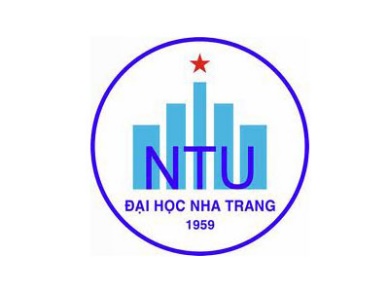 Khoa: Ngoại ngữBộ môn: Thực hành TiếngĐỀ CƯƠNG HỌC PHẦN(Ban hành kèm theo Quyết định số 1219/QĐ-ĐHNT ngày 16 tháng 11 năm 2021 của Hiệu trưởng Trường Đại học Nha Trang)1. Thông tin về học phần:Tên học phần:	Tiếng Việt: TIẾNG TRUNG B1.2Tiếng Anh: CHINESE B1.2			Mã học phần:		FLS398	Số tín chỉ:		4(4-0)						Đào tạo trình độ: 	Đại học				Học phần tiên quyết: 	Tiếng Trung B1.1	2. Mô tả học phần: 	Học phần cung cấp cho người học kiến thức, kỹ năng liên quan đến các chủ đề như: Tình yêu đơn giản, Công việc lý tưởng, Mua sắm thông minh, Hạnh phúc đích thực. Học phần cũng giúp sinh viên hình thành kỹ năng lập luận, trình bày một quan điểm cá nhân về một vấn đề nào đó dựa trên những dẫn chứng cụ thể, phân tích và đánh giá một ý kiến nào đó. Ngoài ra người học còn được thực hành 4 kỹ năng nghe, nói, đọc, viết trong những tình huống thuộc các chủ đề trên. Học phần cũng giúp người học được làm quen và được luyện các bộ đề thi  HSK3. Sinh viên học xong học phần này đạt được kỹ năng tương đương trình độ HSK3. 3. Mục tiêu:			- Giúp người học có đủ kiến thức ngôn ngữ ( từ vựng, ngữ pháp, cú pháp, ngữ âm...), kiến thức về văn hóa xã hội và các kỹ năng cần thiết để có thể trình bày các chủ đề liên quan đến học phần.- Giúp sinh viên nghe hiểu các thông tin cơ bản, đồng thời có đủ kỹ năng và kiến thức cơ bản để giao tiếp trong các tình huống liên quan đến các chủ đề trên.  - Giúp người học có đủ năng lực ngôn ngữ tương đương với trình độ HSK3, tiền HSK 4 ( Chứng chỉ quốc tế Tiếng Trung) hoặc B1( khung tham chiếu ngôn ngữ chung của Châu Âu- CECR).4. Chuẩn đầu ra (CLOs): Sau khi học xong, người học có thể:Vận dụng từ vựng về các chủ đề khác nhau trong cuộc sống như tình cảm, công việc, mua sắm và hạnh phúc.Ghi lại được những thông tin trong các cuộc hội thoại, độc thoại liên quan đến chủ đề trên và có thể nói phản xạ bằng câu ngắn hoặc câu dài, giúp đối phương hiểu được ý bản thân muốn biểu đạt.Tóm tắt được ý chính, đọc hiểu lấy thông tin chi tiết của các bài giảng, độc thoại, hội thoại, đoạn phỏng vấn dài được trình bày rõ ràng với những cấu trúc quen thuộc.Vận dụng một số kỹ thuật làm bài để  làm các dạng bài tập (trắc nghiệm khách quan chọn đáp án đúng, điền từ, xác định thông tin đúng, sai theo bài nghe, đọc, viết câu, viết đoạn, trình bày ý tưởng cá nhân bằng câu, đoạn v.v) để làm các dạng bài kiểm tra quốc tế HSK3, tiền HSK 4 hoặc tương đương.Vận dụng được các kiến thức ngôn ngữ ( từ vựng, ngữ pháp, ngữ âm) vào các tình huống liên quan đến các chủ đề của học phần.5. Ma trận tương thích giữa Chuẩn đầu ra học phần với Chuẩn đầu ra CTĐT ngành Ngôn ngữ Anh: 6. Nội dung:	7. Phương pháp dạy học: 8. Đánh giá kết quả học tập: 9. Tài liệu dạy học: Ngày cập nhật: 17/11/2022	CHỦ NHIỆM HỌC PHẦN	                    TRƯỞNG BỘ MÔN         ThS. Phạm Thị Minh Châu	                      ThS. Ngô Quỳnh HoaBAN CHỦ NHIỆM CTĐTTS.  Võ Nguyễn Hồng LamCĐR HP (CLOs)CĐR CTĐT (PLOs)CĐR CTĐT (PLOs)CĐR CTĐT (PLOs)CĐR CTĐT (PLOs)CĐR CTĐT (PLOs)CĐR CTĐT (PLOs)CĐR CTĐT (PLOs)CĐR CTĐT (PLOs)CĐR CTĐT (PLOs)CĐR CTĐT (PLOs)CĐR HP (CLOs)12345678910aXXXbXXXcXXXdXXXeXXXTT.Chủ đềNhằm đạt CLOsSố tiếtSố tiếtTT.Chủ đềNhằm đạt CLOsLTTH11.11.2Giới thiệu môn học và học tập phương phápGiới thiệu nội dung học phần Tiếng Trung B1.2Phương pháp học tiếng Trung.e202简单的爱情Tình yêu đơn giản (bài 1,2)a,b,c,d,e1503理想的工作Công việc lí tưởng (bài 3,4)a,b,c,d,e1504智慧的购物Mua sắm thông minh (bài 5,6)a,b,c,d,e1405真正的幸福Hạnh phúc đích thực (bài 9,10)a,b,c,d,e140TT.Phương pháp dạy họcÁp dụng cho chủ đềNhằm đạt CLOs1Thuyết giảng, thảo luận1e2Thuyết giảng, thảo luận nhóm, sắm vai, người học trình bày.2a,b,c,d,e3Thuyết giảng, sắm vai, thảo luận, nghiên cứu tình huống.3,4a,b,c,d,e4Thuyết giảng, sắm vai, nghiên cứu tình huống5a,b,c,d,eTT.Hoạt động đánh giáNhằm đạt CLOsTrọng số (%)1Đánh giá quá trìnha, b, c, e30%1Đánh giá quá trìnha, b, c, e30%2Thi giữa kỳa, b, c, d, e30%3Thi cuối kỳa, b, c, e40%TT.Tên tác giảTên tài liệuNăm xuất bảnNhà xuất bảnĐịa chỉ khai thác tài liệuMục đích sử dụngMục đích sử dụngTT.Tên tác giảTên tài liệuNăm xuất bảnNhà xuất bảnĐịa chỉ khai thác tài liệuTài liệu chínhTham khảo1Khương Lệ BìnhGiáo trình chuẩn HSK 4-quyển thượng2017Nhà xuất bản tổng hợp thành phố Hồ Chí MinhCác hiệu sáchX2Khương Lệ BìnhBài tập HSK 4-quyển thượng2017Nhà xuất bản tổng hợp thành phố Hồ Chí MinhCác hiệu sáchX3Lương Diệu VinhĐàm thoại tiếng TQ cho người bắt đầu2006NXB Tổng hợp TP HCMCác hiệu sáchX4Vinh Kế HoaPhát triển Tiếng Hán(nói sơ cấp)2017Nhà xuấtbản Đại học Ngôn ngữ Bắc KinhCác hiệu sáchX5Vương Thục HồngPhát triển Tiếng Hán (tổng hợp sơ cấp)2017Nhà xuấtbản Đại học Ngôn ngữ Bắc KinhCác hiệu sáchX